              
ΕΛΛΗΝΙΚΗ ΔΗΜΟΚΡΑΤΙΑ  ΝΟΜΟΣ ΒΟΙΩΤΙΑΣ            ΔΗΜΟΣ   ΟΡΧΟΜΕΝΟΥ  ΚΟΙΝΟΤΗΤΑ ΠΑΥΛΟΥΤηλ. 2261091575ΘΕΜΑ : ΄’ΠΡΟΣΚΛΗΣΗ   ΣΥΝΕΔΡΙΑΣΕΩΣ   ΣΥΜΒΟΥΛΙΟΥ      ΚΟΙΝΟΤΗΤΑΣ   ΠΑΥΛΟΥ΄΄    Σας προσκαλώ να προσέλθετε στην 4η τακτική συνεδρίαση του Τοπικού Συμβουλίου Παύλου, που θα γίνει στο κοινοτικό κατάστημα της Κοινότητας Παύλου στις 05 Ιουνίου 2020, ημέρα Παρασκευή και ώρα  19:00 μ.μ. σύμφωνα με τις διατάξεις του άρθρου 88 του Ν. 3852/2010 Νέα Αρχιτεκτονική της Αυτοδιοίκησης και της Αποκεντρωμένης Διοίκησης – Πρόγραμμα Καλλικράτης, όπως τροποποιήθηκε και ισχύει με το Ν. 4555/2018(ΦΕΚ133Α/19-7-18),για συζήτηση και λήψη απόφασης επί της υπ΄ αριθμ.23/08-05-2020 αίτησης του κ. Rama Demir (Γιώργος) , που αφορά σύνδεση παροχής ύδρευσης στο  ποιμνιοστάσιό του στη θέση ΄΄ΡΑΔΙ(ΜΕΪΔΑΝΙ)΄΄.                                                                                     Ο Πρόεδρος της  Κοινότητας Παύλου                                                                                        ΝΤΟΥΦΕΞΗΣ   ΗΡΑΚΛΗΣ                                                                                  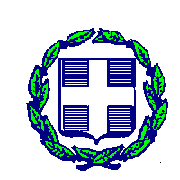 